Publicado en  el 14/09/2016 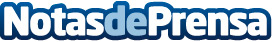 Solucionados los problemas de lanzamiento del iOS10Al instalar la nueva actualización, algunos terminales quedaban bloqueadosDatos de contacto:Nota de prensa publicada en: https://www.notasdeprensa.es/solucionados-los-problemas-de-lanzamiento-del_1 Categorias: Innovación Tecnológica http://www.notasdeprensa.es